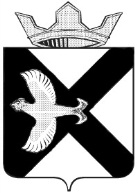 АДМИНИСТРАЦИЯ Муниципального  образования поселок  БоровскийПОСТАНОВЛЕНИЕ15 апреля 2019 г.										№ 35рп. БоровскийТюменского муниципального района              В соответствии с Федеральным законом Российской Федерации от 06.10.2003 № 131-ФЗ «Об общих принципах организации местного самоуправления в Российской Федерации», в целях повышения эффективности работы органов управления и сил территориальной подсистемы РСЧС муниципального образования поселок Боровский по выявлению, предупреждению и ликвидации очагов природных пожаров на ранней стадии их развития, а также проведения профилактической работы среди населения по недопущению сжигания растительности в период действия весенне-летнего, осеннего пожароопасного периода:Утвердить Комплексный план мероприятий муниципального образования поселок Боровский по подготовке к пожароопасному периоду 2019 года, согласно приложению № 1 к настоящему постановлению.Утвердить Положение о патрульно-маневренной группе на территории муниципального образования поселок Боровский, согласно приложению № 2 к настоящему постановлению.Создать патрульно-маневренную группу на территории муниципального образования поселок Боровский в составе, согласно приложению № 3 к настоящему постановлению.Утвердить схему обхода патрульно-маневренной группы на территории муниципального образования поселок Боровский, согласно приложения № 4 к настоящему постановлению.Опубликовать настоящее постановление на официальном сайте администрации муниципального образования поселок Боровский в информационно-телекоммуникационной сети Интернет           www.borovskiy-adm.ru.Контроль за исполнением постановления возложить на заместителя главы сельского поселения по строительству, благоустройству, землеустройству, ГО и ЧС.Глава муниципального образования					 С.В. СычеваПриложение № 1к постановлению администрации муниципального образованияпоселок Боровскийот 15 апреля 2019 г. № 35Комплексный план мероприятий муниципального образования поселок Боровский по подготовке к пожароопасному периоду 2019 года Заместитель главы сельского поселения										Никифоров М.В.Приложение № 2к постановлению администрациимуниципального образованияпоселок Боровскийот 15 апреля 2019 г. № 35ПОЛОЖЕНИЕО ПАТРУЛЬНО-МАНЕВРЕННОЙ ГРУППЕ НА ТЕРРИТОРИИ МУНИЦИПАЛЬНОГО ОБРАЗОВАНИЯ ПОСЕЛОК БОРОВСКИЙ I. ОБЩЕЕ ПОЛОЖЕНИЕПоложение о патрульно-маневренной группе на территории муниципального образования поселок Боровский разработано в соответствии с Федеральным законом Российской Федерации от 21.12.1994 № 69-ФЗ «О пожарной безопасности», Федеральным законом Российской Федерации от 21.12.1994 № 68-ФЗ «О защите населения и территорий от чрезвычайных ситуаций природного и техногенного характера», Федеральным законом Российской Федерации от 6.10.2003 № 131-ФЗ «Об общих принципах организации местного самоуправления в Российской Федерации»,Настоящее Положение определяет общие принципы по планированию, порядку организации и обеспечению деятельности патрульно-маневренной группы.Целью данного Положения является создание условий для организации работы по профилактике возгораний сухой растительности, как одной из основных причин возникновения природных пожаров, принятия дополнительных мер по предупреждению возникновения ЧС в пожароопасный период, сокращение сроков реагирования на ЧС и происшествия, связанные с природными пожарами (загораниями), усиление мер по защите населенных пунктов, объектов различных видов собственности от угрозы перехода природных пожаров (загораний), усиление работы с населением.Термины и определенияВ настоящем Положении используются следующие термины с соответствующими определениями:Федеральные органы исполнительной власти (ФОИВ) - органы государственной власти (управления), выполняющие исполнительные функции государственного управления в Российской Федерации.Органы исполнительной власти (ОИВ) - это часть государственного аппарата, осуществляющая деятельность по государственному управлению с целью исполнения законов, связанная с полномочиями распорядительного характера.Органы местного самоуправления (ОМСУ) - это органы муниципального образования, создаваемые им для осуществления функций публичного управления на своей территории в целях обеспечения публичных интересов, развития экономики и социально-культурной сферы и решения местных вопросов жизнедеятельности населения.Муниципальное образование (МО) - городское, сельское поселение или иная территория, в пределах которых: осуществляется местное самоуправление; имеются муниципальная собственность, местный бюджет и выборные органы местного самоуправления.Полномочия - ограниченное право использовать ресурсы организации и направлять усилия некоторых сотрудников на выполнение определенных задач.Патрульно-маневренная группа (ПМГ) - сводная группа сил и средств Ф и ТП РСЧС муниципального образования, созданная в установленном порядке для выполнения обязанностей в пожароопасный период по патрулированию территории района ответственности, мониторинга обстановки, связанной с природными пожарами, выявлению несанкционированных палов растительности и принятию мер по их тушению, работы с населением по соблюдению правил пожарной безопасности.Природный пожар - неконтролируемый процесс горения, стихийно возникающий и распространяющийся в природной среде, подлежащий обязательной регистрации.Природное загорание - неконтролируемый процесс горения, стихийно возникающий и распространяющийся в природной среде, создающий угрозу населенному пункту и не подлежащий обязательной регистрации.Район ответственности - (зона) участок земной поверхности, в границах которых предусмотрено реагирование патрульных, патрульно-маневренных, маневренных и патрульно-контрольных группы.Пожароопасный период - часть календарного года в течение которого возможно возникновение природных пожаров.II. ОСНОВЫ ОРГАНИЗАЦИИ ДЕЯТЕЛЬНОСТИ ПАТРУЛЬНО-МАНЕВРЕННОЙ ГРУППЫ2.1. Основная цель и основные задачиОсновной целью организации деятельности патрульно-маневренной группы является достижение высокого уровня готовности и слаженности к оперативному реагированию на природные загорания и эффективным действиям по их тушению на начальном этапе и недопущению перехода пожаров на населенные пункты, а также в лесной фонд, пресечение незаконной деятельности в лесах.Основными задачами патрульно-маневренной группы являются:выявление фактов сжигания населением мусора на территории населенных пунктов сельского поселения, загораний (горения) растительности на территории сельского поселения;проведение профилактических мероприятий среди населения по соблюдению правил противопожарного режима;принятие мер по локализации и ликвидации выявленных природных загораний и сжигания мусора, принятие решения о необходимости привлечения дополнительных сил и средств;первичное определение возможной причины его возникновения и выявление лиц виновных в совершении правонарушения, с дальнейшей передачей информации в надзорные органы;идентификации термических точек, определение площади пожара, направления и скорости распространения огня;мониторинг обстановки;взаимодействие с ЕДДС Тюменского муниципального района.2.2. Порядок создания, состав и оснащение патрульно-маневренной группыСоздание патрульно-маневренной группы организуется в соответствии с нормативными правовыми актами (постановлениями, распоряжениями, указами) органов государственной исполнительной власти Тюменской области, органов местного самоуправления Тюменского муниципального район и муниципального образования поселок Боровский, приказами ведомств и организаций Ф и ТП РСЧС.Состав и численность группы формируется из числа специалистов ОМСУ, населения муниципального образования, сотрудников и работников оперативных служб и учреждений, представителей общественных объединений с учетом территориальных особенностей, анализа прохождения пожароопасных периодов на территории, степени пожарной опасности, зон (районов) обслуживания группами и иных обстоятельств, которые могут повлиять на развитие ситуаций, связанных с природными пожарами и последствиями от них.Патрульно-маневренные группы (с автомобильной техникой) создаются в административных центрах сельских округов численностью от 4 до 7 человек из числа специалистов ОМСУ, членов общественных объединений, местного населения (волонтеров).Численность и состав группы, по решению главы муниципального образования, КЧС и ОПБ муниципального образования, с учетом складывающейся оперативной обстановки на территории, может быть увеличена.2.2.1. Перечень рекомендуемого имущества патрульно-маневренной группыИсходя из возложенных задач, патрульно-маневренная группа должна быть оснащена:средствами связи (сотовые телефоны, радиостанции, средствами спутниковой связи - по возможности);спецодеждой, по типу штормовка и (или) противоэнцефалитные костюмы, защитными средствами (защитные каски с забралами);средствами пожаротушения (мотопомпы с рукавами, РЛО, воздуходувки), шанцевыми инструментами (лопаты, топоры), механизированным инструментом (бензопилы);техникой для доставки группы (автомобили с высокой проходимостью типа УАЗ, ГАЗ-66 и др.), в том числе техникой с запасами огнетушащих веществ (прицепы с емкостями для воды, автоцистерны). При этом патрульные группы могут быть пешими, либо иметь иные средства для доставки группы;запасом ГСМ;картами местности, навигационными приборами (при их наличии) и компасами.Оснащение группы производится администрацией муниципального образования из имеющихся материальных средств для обеспечения пожарной безопасности. При планировании и создании группы, ОМСУ должны спланировать расходную часть бюджета для приобретения необходимого оборудования и имущества для выполнения задач и функций группы, а также для заключения договоров с организациями и учреждениями (частными лицами) по использованию оборудования, имущества данных организаций и учреждений для патрулирования территорий, доставки участников группы к местам загораний и тушения очагов природных пожаров.2.3. Порядок организации обучения и страхованияОбучение лиц, не имеющих соответствующей подготовки, входящих в состав группы, проводится по программе «Профессиональная подготовка пожарных, добровольных пожарных дружин» в объеме 16 часов. Ответственные за организацию обучения - представители ОИВ, ОМСУ, ведомства, в компетенцию которых входят вопросы защиты населения от ЧС и происшествий, а также организации, имеющие лицензии на проведение данных видов работ (представления услуг) при заключении соответствующих договоров с ОИВ (ОМСУ).Участники группы должны быть застрахованы от вреда здоровью, клещевого энцефалита.Страхование от вреда здоровью участников группы осуществляется за счет средств Тюменской области путем включения в реестр добровольной пожарной охраны области, либо бюджета организаций, в чьих штатах они числятся, либо органов местного самоуправления.Страхование от клещевого энцефалита участников группы осуществляется за счёт выделения денежных средств из муниципальных бюджетов, бюджетов организаций (для работающих граждан).2.4. Планирование работы и порядок реагирования патрульно-маневренной группыПри формировании бюджета муниципального образования на следующий год, предусматривается финансирование мероприятий, связанных с обеспечением деятельности группы, с учетом опыта их применения, объема проведенной работы в текущем и предшествующих годах.Для организации патрулирования территорий разрабатываются специальные маршруты и время, исходя из прогноза, оперативной обстановки, количества действующих на территории муниципального образования термических точек, поступающей информации.Реагирование патрульно-маневренной группы осуществляется по решению главы муниципального образования, председателя КЧС и ОПБ муниципального образования, ЕДДС Тюменского муниципального района при получении информации о загорании, угрозе населенному пункту посредством передачи распоряжения непосредственно руководителю группы.Оповещение членов группы проводит руководитель группы и диспетчер ЕДДС. Диспетчер ЕДДС дополнительно доводит информацию о сборе группы до руководителей ведомств, организаций, чьи люди задействованы в группе. При получении команды «Сбор группы», начальники, руководители задействованных ведомств и организаций направляют сотрудников, работников к месту сбора группы. Место сбора специалистов группы определяет руководитель группы, с учетом мест их дислокации (проживание, работа и др.). Время сбора и реагирования (в рабочее и не рабочее время) не должно превышать 1 час 30 минут, при этом необходимое оборудование для пожаротушения должно находиться в закрепленном автомобиле.По прибытию на место загорания, руководитель патрульно-маневренной группы определяет оперативную обстановку, пути распространения загорания и возможные последствия, способы и методы действий, направленных на локализацию и ликвидацию загораний, докладывает об обстановке главе муниципального образования, диспетчеру ЕДДС.2.5 Организационное и методическое руководство деятельностью патрульно-маневренной группы. Порядок взаимодействияОбщее руководство и контроль за деятельностью группы возлагается на главу муниципального образования, председателя КЧС и ОПБ.Для непосредственного оперативного руководства группой, их организационного и методического обеспечения назначается руководитель группы, из числа сотрудников администрации муниципального образования, в соответствии с возложенными полномочиями.Руководитель группы:осуществляет сбор группы, при ухудшении обстановки, определяет место и время сбора;определяет оснащение группы, в зависимости от выполняемых задач;определяет маршруты выдвижения в районы проведения работ, ставит задачи специалистам группы;оценивает оперативную обстановку, принимает соответствующие решения, в рамках возложенных полномочий;организует постоянный информационный обмен и взаимодействие с задействованными оперативными службами и учреждениями;организует информационный "обмен с главой муниципального образования, председателем КЧС и ОПБ муниципального образования, ЕДДС Тюменского муниципального района;организует исправность техники и оборудования, закрепленного за группой;инструктирует специалистов группы по соблюдению охраны труда и безопасным приемам проведения работы.Учет применения группы ведется в суточном режиме дежурными сменами ЕДДС Тюменского муниципального района, ЦУКС ГУ МЧС России по Тюменской области.ЕДДС Тюменского муниципального района проводит суточный анализ реагирования и представляет его председателю КЧС и ОПБ МО.Обобщённые анализы реагирования группы, утвержденные председателями КЧС и ОПБ МО, представляются ежедневно не позднее 20:00 часов (местного времени) через ЕДДС в дежурную смену ЦУКС ГУ МЧС России по Тюменской области. Дежурная смена ЦУКС представляет информацию председателю КЧС и ОПБ Тюменской области.Формы учета и анализа по реагированию и результатам работы группы определяются распорядительными документами СРЦ МЧС России, Главным управлением МЧС России по Тюменской области и Правительством Тюменской области.III. ОСНОВНЫЕ ПОЛНОМОЧИЯ И ФУНКЦИИ ЛИЦ ФЕДЕРАЛЬНЫХОРГАНОВ ИСПОЛНИТЕЛЬНОЙ ВЛАСТИ, ОРГАНОВ ГОСУДАРСТВЕННОЙ ИСПОЛНИТЕЛЬНОЙ ВЛАСТИ, ОРГАНОВМЕСТНОГО САМОУПРАВЛЕНИЯ ПРИ ОРГАНИЗАЦИИДЕЯТЕЛЬНОСТИ ПАТРУЛЬНО-МАНЕВРЕННОЙ ГРУППЫУполномоченные должностные лица ФОИВ, ОИВ, ОМСУ при организации деятельности патрульно-маневренной группы, в пределах своих полномочий, осуществляют следующие функции:разрабатывают и издают нормативные правовые акты распорядительного характера по вопросам организации безопасности населения и территорий в период прохождения пожароопасного периода и организуют их исполнение;определяют цели и задачи патрульно-маневренной группы, планируют их деятельность;обеспечивают сбор, систематизацию и анализ информации о пожарной обстановке на территориях, планируют и устанавливают порядок применения группы;обеспечивают в деятельности группы комплексное использование имеющихся сил и средств, а также организаций, путем заключения договоров, их взаимодействие с оперативными службами Ф и ТП РСЧС;обеспечивают информационный обмен по оперативной обстановке, связанной с природными пожарами, порядку применения группы, достаточности сил и средств для локализации и ликвидации природных пожаров (загораний);формируют сводные реестры группы для учета и применения их по назначению;осуществляют оперативное управление сформированной группой.Приложение № 3к постановлению администрации муниципального образованияпоселок Боровскийот 15 апреля 2019 г. № 35СОСТАВ патрульно-маневренной группы муниципального образования поселок БоровскийПриложение № 4к постановлению администрации муниципального образованияпоселок Боровскийот 15 апреля 2019 г. № 35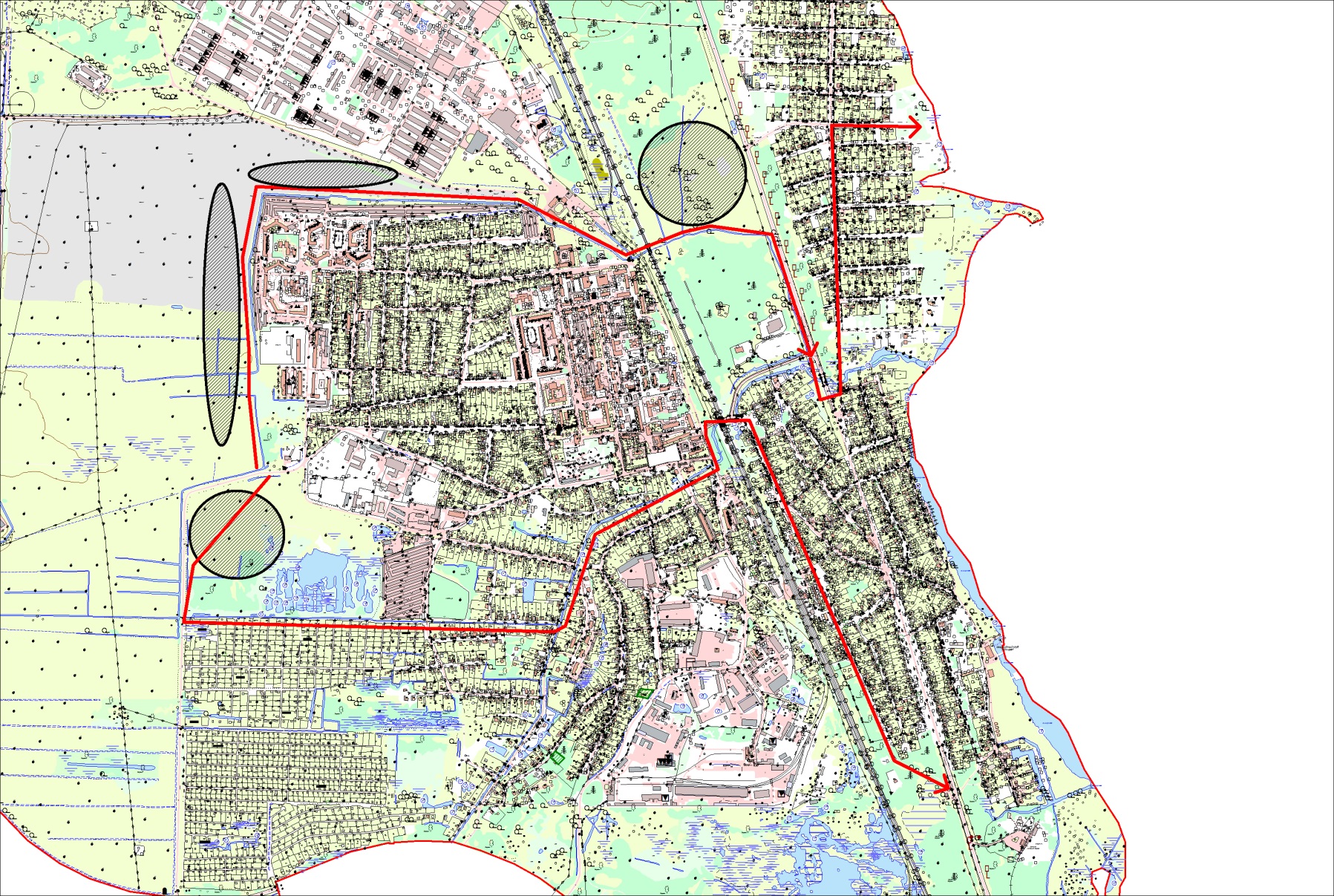 Об утверждении комплексного плана мероприятий по подготовке к пожароопасному периоду 2019 и создании патрульно-маневренной группы на территории муниципального образования поселок Боровский№ п/пПланируемые мероприятияСроки проведенияОтветственные исполнителиКто привлекаетсяОтметка о выполненииМероприятия, выполняемые администрацией муниципального образования поселок БоровскийМероприятия, выполняемые администрацией муниципального образования поселок БоровскийМероприятия, выполняемые администрацией муниципального образования поселок БоровскийМероприятия, выполняемые администрацией муниципального образования поселок БоровскийМероприятия, выполняемые администрацией муниципального образования поселок БоровскийМероприятия, выполняемые администрацией муниципального образования поселок Боровский1Подготовка проектов распоряжений главы муниципального образования поселок Боровский- О запрещении неконтролируемых выжиганий на территории муниципального образования поселок Боровский»- О введении особого противопожарного режима на территории муниципального образования поселок Боровский19.04.2019 г.Никифоров М.В.Руководители сельхозпредприятий,председатели садоводческих обществ, руководители баз отдыха2Осуществить проверку готовности пожарных гидрантов, пожарных водоемов, пирсов к заправке пожарных машин привлекаемых на тушение природных пожаровдо 01.05.2019 г.Никифоров М.В.МУП «ЖКХ п. Боровский», ПЧ 1353Информационного сопровождение мероприятий по обеспечению пожарной безопасности и профилактике лесных пожаров на территории района в пожароопасный периодна весь периодНикифоров М.В.Шапошникова Е.Б.Председатели садоводческих обществ, руководители баз отдыха, ДПД, ДНД4Устройство защитных противопожарных и минерализованных полос (действующие кладбище, лесной массив возле спортивного комплекса)до 01.05.2019 г.Никифоров М.В.Боровское участковое лесничествоГБУ ТО "Тюменская авиабаза"Мероприятия проводимые на территории муниципального образования поселок Боровский лесопользователями, предприятиями, садоводческими обществамиМероприятия проводимые на территории муниципального образования поселок Боровский лесопользователями, предприятиями, садоводческими обществамиМероприятия проводимые на территории муниципального образования поселок Боровский лесопользователями, предприятиями, садоводческими обществамиМероприятия проводимые на территории муниципального образования поселок Боровский лесопользователями, предприятиями, садоводческими обществамиМероприятия проводимые на территории муниципального образования поселок Боровский лесопользователями, предприятиями, садоводческими обществамиМероприятия проводимые на территории муниципального образования поселок Боровский лесопользователями, предприятиями, садоводческими обществами5Привести в готовность имеющиеся первичные средства пожаротушения на подведомственных территориях до 01.05.2018 г.руководители баз отдыха и садоводческих обществОГПС – 19, администрация муниципального образования поселок Боровский6Проведение мероприятий по весенней и осенней уборке территории садовых обществ и баз отдыха от сухостоя, мусора, травы, опавших листьев, в том числе в пределах противопожарных разрывов между зданиями, сооружениями и крытыми складами, а также участками между жилыми домами с 01.04.2018 г. по 30.04.2018 г.с 01.10.2018 г. по 30.10.2018 г.руководители баз отдыха и садоводческих обществПредседатели садоводческих обществ, руководители баз отдыха, ДПД, ДНД7Устройство защитных противопожарных и минерализованных полос шириной не менее 5 метровдо 01.06.2018 г.руководители баз отдыха и садоводческих обществБоровское участковое лесничествоГБУ ТО "Тюменская авиабаза"8Организация на территориях зон отдыха и садоводческих обществ, своими силами дежурства направленные на спасение людей, материальных ценностей и имущества при возникновении пожаров, в также выполнение мероприятий по ограничению распространения пожаровна весь периодруководители баз отдыха и садоводческих обществ9Обеспечить наличие водоемов, емкостей (бочки) с водой, огнетушителей и других средств пожаротушения на территориях зон отдыха и садоводческих обществна весь периодруководители баз отдыха и садоводческих обществМероприятия на территории муниципального образования поселок БоровскийМероприятия на территории муниципального образования поселок БоровскийМероприятия на территории муниципального образования поселок БоровскийМероприятия на территории муниципального образования поселок БоровскийМероприятия на территории муниципального образования поселок БоровскийМероприятия на территории муниципального образования поселок Боровский10Организация и проведение месячника по весенней и осенней уборке территории населенного пункта муниципального образования поселок Боровский от сухостоя, мусора, травы, опавших листьевс 01.04.2018 г. по 30.04.2018 г.с 01.10.2018 г. по 30.10.2018 г.Никифоров М.В.МУП «ЖКХ п. Боровский»руководители предприятий, организаций, учреждений11Создание патрульно-маневренной группы, утверждение состава, схемы и графика обхода, а также организация патрулирования лесов по соблюдению законодательства населением и лесопользователями в области обеспечения пожарной безопасности с 15.04.2018 г.Никифоров М.В.Боровское участковое лесничество, администрация муниципального образования поселок Боровский,ДПД12Проверка и проведение ремонта пожарных гидрантов на их техническую готовность к заправке пожарных машин привлекаемых на тушение лесных пожаровЕжеквартальноЧаще – по мере необходимостиНикифоров М.В.МУП «ЖКХ п. Боровский»руководители предприятий, организаций, учреждений13Проведение проверки по контролю за обеспечением требований первичных мер пожарной безопасности в рамках межведомственной операции «Жилье-2019» на территории муниципального образования поселок Боровскийпо плану МОНД №9 по Тюменскому районусовместно с МОНД №9 по Тюменскому району№ п/пДолжностьПримечание1.Заместитель главы сельского поселения по строительству, благоустройству, землеустройству, ГО и ЧСРуководитель группыЧлены группыЧлены группыЧлены группы2.Инспектор по благоустройству2 человека3.Представитель добровольной пожарной дружины2 человека